Četrtek, 6. 5. 2020Pozdravljeni učenci.Kot sem vas že obvestila, boste pri predmetu zvezde  oceno dobili tako, da boste izdelali dnevnik opazovanja nočnega neba. Nočno nebo boste opazovali sedem dni. Ker je opazovanje nočnega neba močno odvisno od vremena, moramo misliti tudi na čas. Zato predlagam, da imate za izdelavo poročila oz. dnevnika  14 dni časa. V tem času bi 7-krat opazovali nočno nebo. Z  opazovanjem nočnega neba bi začeli naslednji četrtek, torej 14. 5. 2020.  Takrat vam pošljem navodila za delo in kriterije ocenjevanja. Če ima že sedaj kdo kakšno vprašanje, naj mi prosim piše.Današnja tema pa je Hubblov teleskop in njegove slike.Hubblov teleskop je verjetno najslavnejši vesoljski observatorij.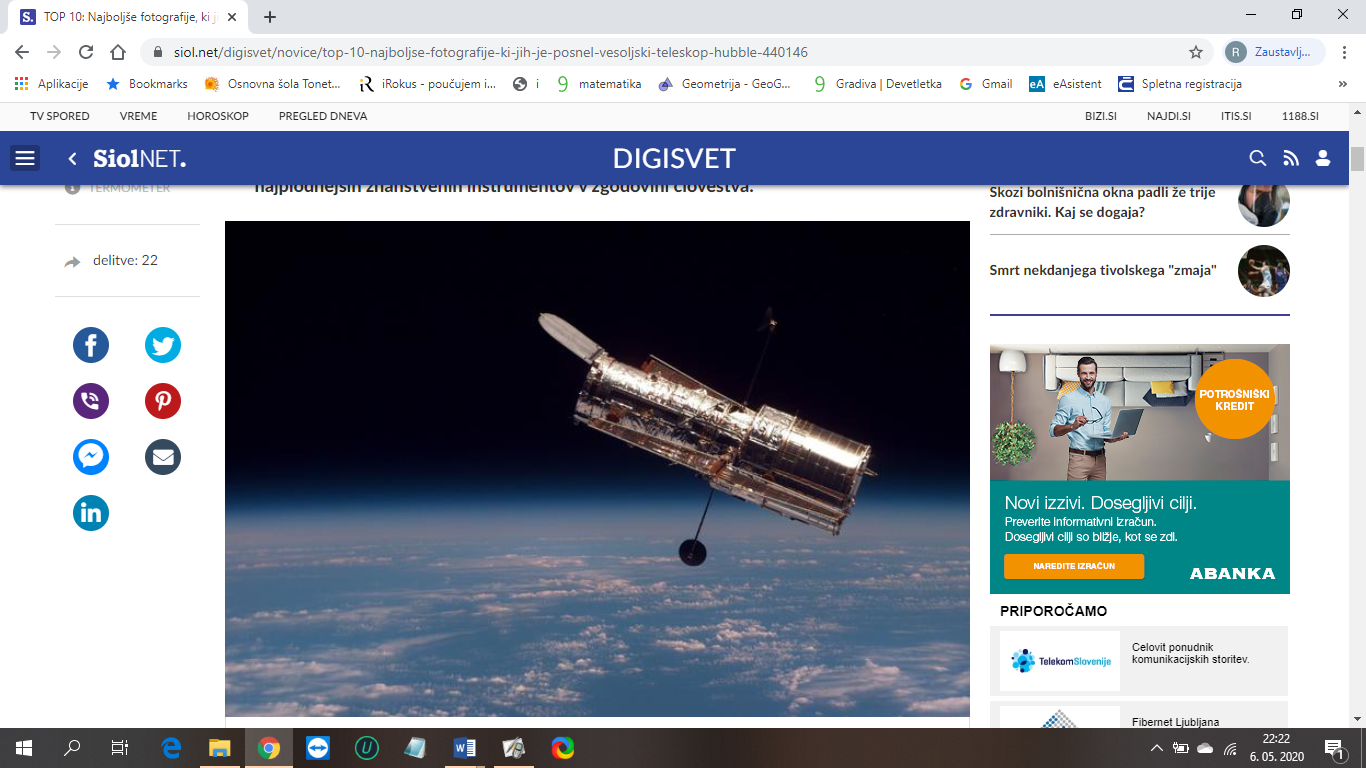 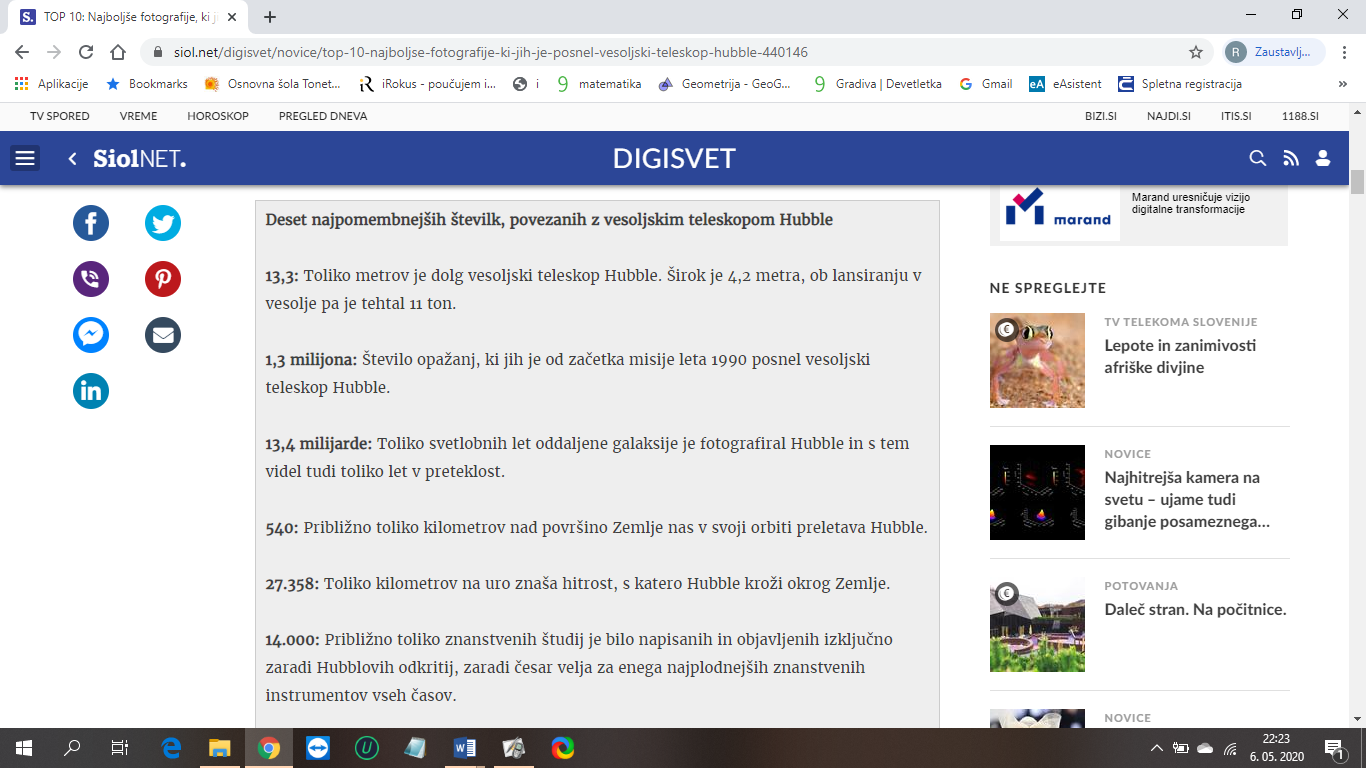 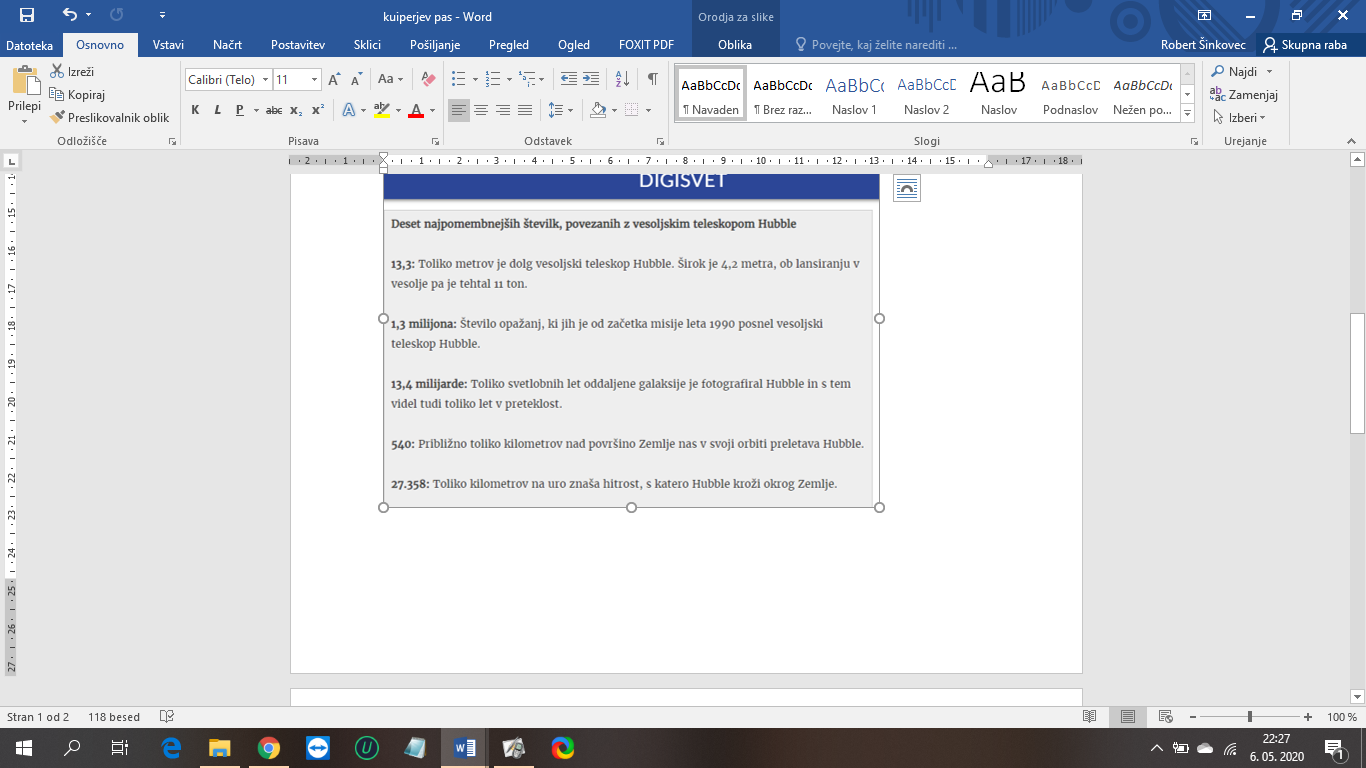 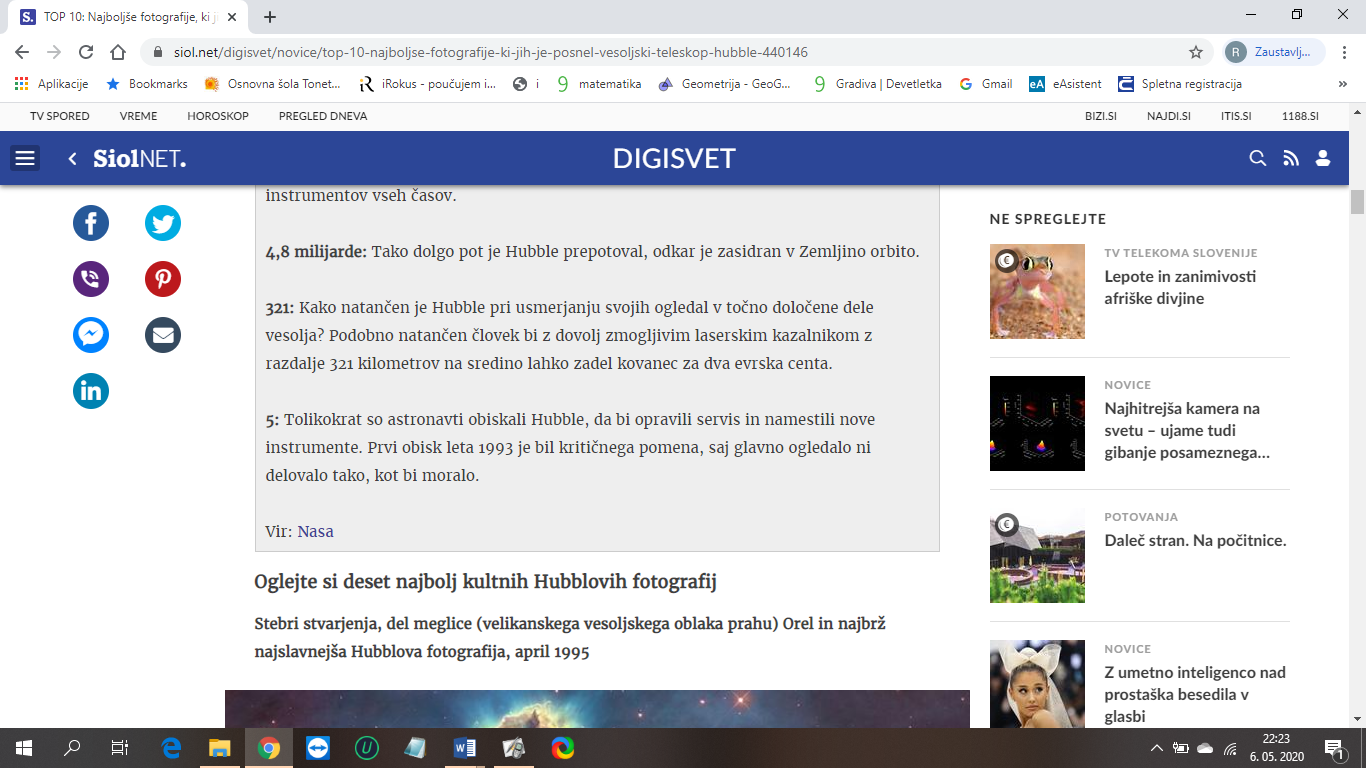 Na spodnji povezavi si lahko ogledate  10 najbolj znanih Hubblovih fotografijhttps://siol.net/digisvet/novice/top-10-najboljse-fotografije-ki-jih-je-posnel-vesoljski-teleskop-hubble-440146Poskusi še sam poiskati kakšno zanimivost o Hubblovem  teleskopu.Lep pozdravUčiteljica Tadeja Lah